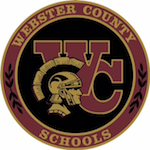  Board Approved: 10/29/18      Amended: 4/22/19July 2019July 2019July 2019July 2019July 2019July 2019July 2019August 2019August 2019August 2019August 2019August 2019August 2019August 2019September 2019014September 2019014September 2019014September 2019014September 2019014September 2019014September 2019014SuMTuWThFSaSuMTuWThFSaSuMTuWThFSa 1 2 3 4 5 6 1 2 3  7 8 910111213 4 5   6 7 8 910 1 2 3 4 5 6 71415161718192011121314151617 8 910111213142122232425262718192021222324151617181920212829303125262728293031222324252627282930October 2019October 2019October 2019October 2019October 2019October 2019October 2019November 2019November 2019November 2019November 2019November 2019November 2019November 2019December 2019December 2019December 2019December 2019December 2019December 2019December 2019SuMTuWThFSaSuMTuWThFSaSuMTuWThFSa 1 2 3 4 51 1 2  6 7 8 9101112 3 4 5 6 7 8 9 1 2 3 4 5 6 71314151617181910111213141516 8 9101112131420212223242526171819202122231516171819202127282930312425262728293022232425262728293031January 2020January 2020January 2020January 2020January 2020January 2020January 2020February 2020February 2020February 2020February 2020February 2020February 2020February 2020March 2020March 2020March 2020March 2020March 2020March 2020March 2020SuMTuWThFSaSuMTuWThFSaSuMTuWThFSa 1 2 3 4 1 5 6 7 8 91011 2 3 4 5 6 7 8 1 2 3 4 5 6 712131415161718 9101112131415 8 91011121314192021222324251617181920212215161718192021262728293031232425262728 292223242526272829 3031April 2020April 2020April 2020April 2020April 2020April 2020April 2020May 2020May 2020May 2020May 2020May 2020May 2020May 2020June 2020June 2020June 2020June 2020June 2020June 2020June 2020SuMTuWThFSaSuMTuWThFSaSuMTuWThFSa 1 2 1 2 3 4 3 4 5 6 7 8 9 1 2 3 4 5 6 5 6 7 8 9101110111213141516 7 8 91011121312131415161718171819202122231415161718192019202122232425242526272829302122232425262726272829303128 2930 